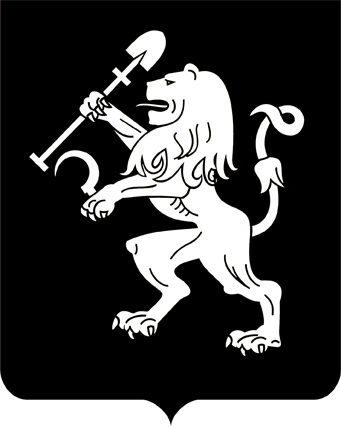 АДМИНИСТРАЦИЯ ГОРОДА КРАСНОЯРСКАПОСТАНОВЛЕНИЕО предоставлении Ступину А.В. разрешения на отклонение от предельных параметров разрешенного строительства, реконструкции объектов капитального строительстваВ соответствии с ч. 1, 6 ст. 40 Градостроительного кодекса Российской Федерации, п. 6 ст. 7 Правил землепользования и застройки городского округа город Красноярск, утвержденных решением Красноярского городского Совета депутатов от 07.07.2015 № В-122, заключением о результатах публичных слушаний от 08.11.2019, рекомендацией                   комиссии по подготовке проекта Правил землепользования и застройки города Красноярска от 14.11.2019, руководствуясь ст. 41, 58, 59 Устава города Красноярска,ПОСТАНОВЛЯЮ:1. Предоставить Ступину Александру Викторовичу разрешение на отклонение от предельных параметров разрешенного строительства, реконструкции объектов капитального строительства в части уменьшения минимального расстояния от границ земельного участка с северной,          западной и восточной сторон до 2 м (при нормативном не менее 3 м)           на земельном участке с кадастровым номером 24:50:0300168:8, рас-положенном в территориальной зоне застройки индивидуальными             жилыми домами (Ж-1) по адресу: г. Красноярск, ул. Чернышевско-              го, 19а, с целью размещения индивидуального жилого дома, учитывая результаты публичных слушаний, соблюдение требований технических регламентов.2. Настоящее постановление опубликовать в газете «Городские новости» и разместить на официальном сайте администрации города.Исполняющий обязанностиГлавы города					                                   В.А. Логинов28.11.2019№ 907